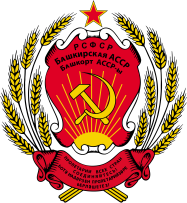 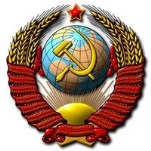 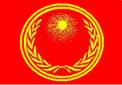 СОВЕТ ОБЩИНЫ  КОРЕННЫХ  НАРОДОВ  РУСИ  БАШКИРСКОГО РЕГИОНАПОСТАНОВЛЕНИЕ№3-ИК22 августа 2015 годаВ целях реализации избирательного права советских граждан на формирование органов власти Верховного Совета Башкирской Автономной Советской Социалистической Республики и Советы народных депутатов БАССР по избирательным участкам Советом Общины Коренных Народов Руси Башкирской Автономной Советской Социалистической Республики утверждены кандидатуры членов Избирательных Комиссий избирательных Участков Башкирского региона и  Центральной Избирательной Комиссии Башкирской Автономной Советской Социалистической Республики из числа граждан СССР:Совет Общины Коренных Народов Руси БАССР постановил:В порядке первичного формирования органов избирательных комиссий назначить:- Председателем Центральной Избирательной Комиссии Башкирской Автономной Советской Социалистической Республики – Станислава Игоревича Черненко; - Секретарем Центральной Избирательной Комиссии Башкирской Автономной Советской Социалистической Республики –  Евдокию Петровну Хованскую;- Заместителем Председателя Центральной Избирательной Комиссии Башкирской Автономной Советской Социалистической Республики – Гульфидан Рахимьяновну Гутор;- Председателем Избирательной Комиссии по городу Уфе –Вячеслава Владимировича Ильина;- Секретарем Избирательной Комиссии по городу Уфе - Нелли Якуповну Галееву ;- Заместителем Председателя Избирательной Комиссии по городу Уфе - Николая Николаевича Асабина.Содействовать гражданам СССР в формировании избирательных комиссий для проведения выборов народных депутатов Башкирской Автономной Советской Социалистической Республики.Председатель Совета Общины  Коренных Народов РусиБашкирской Автономной Советской Социалистической Республики                                    Н.Н. Бывальцева